以下为参考截图的来源：1、小程序搜“Pidan商城”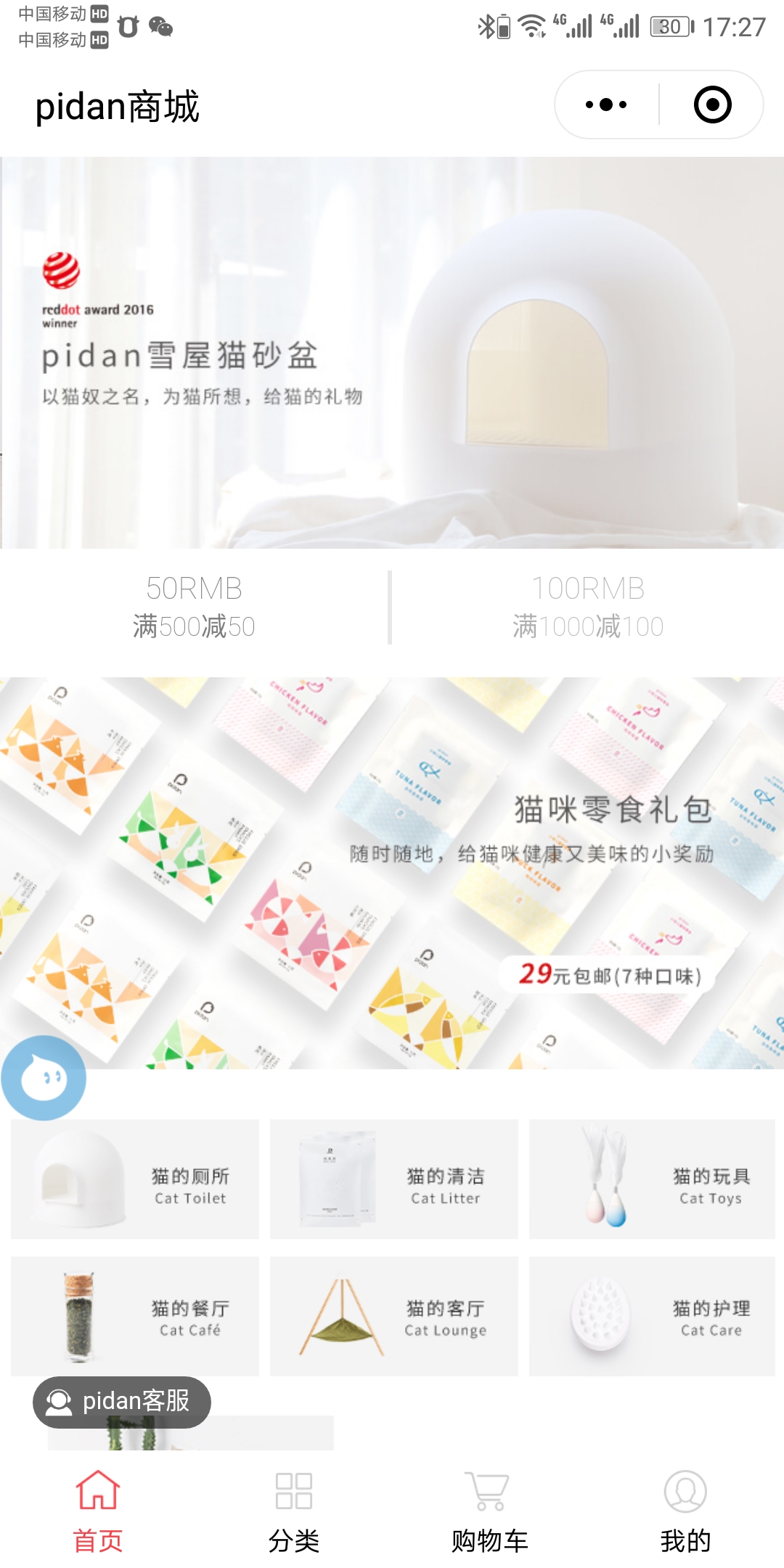 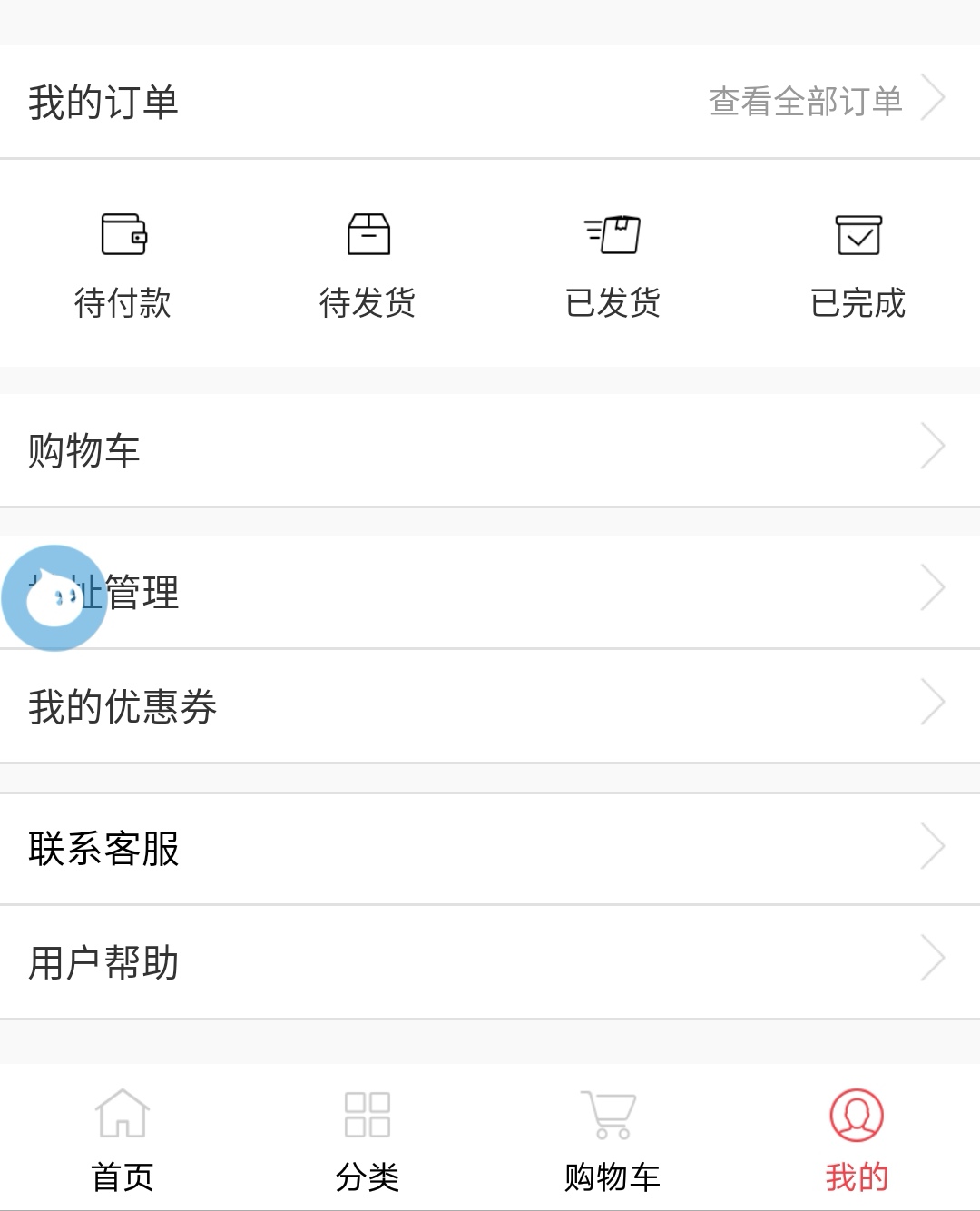 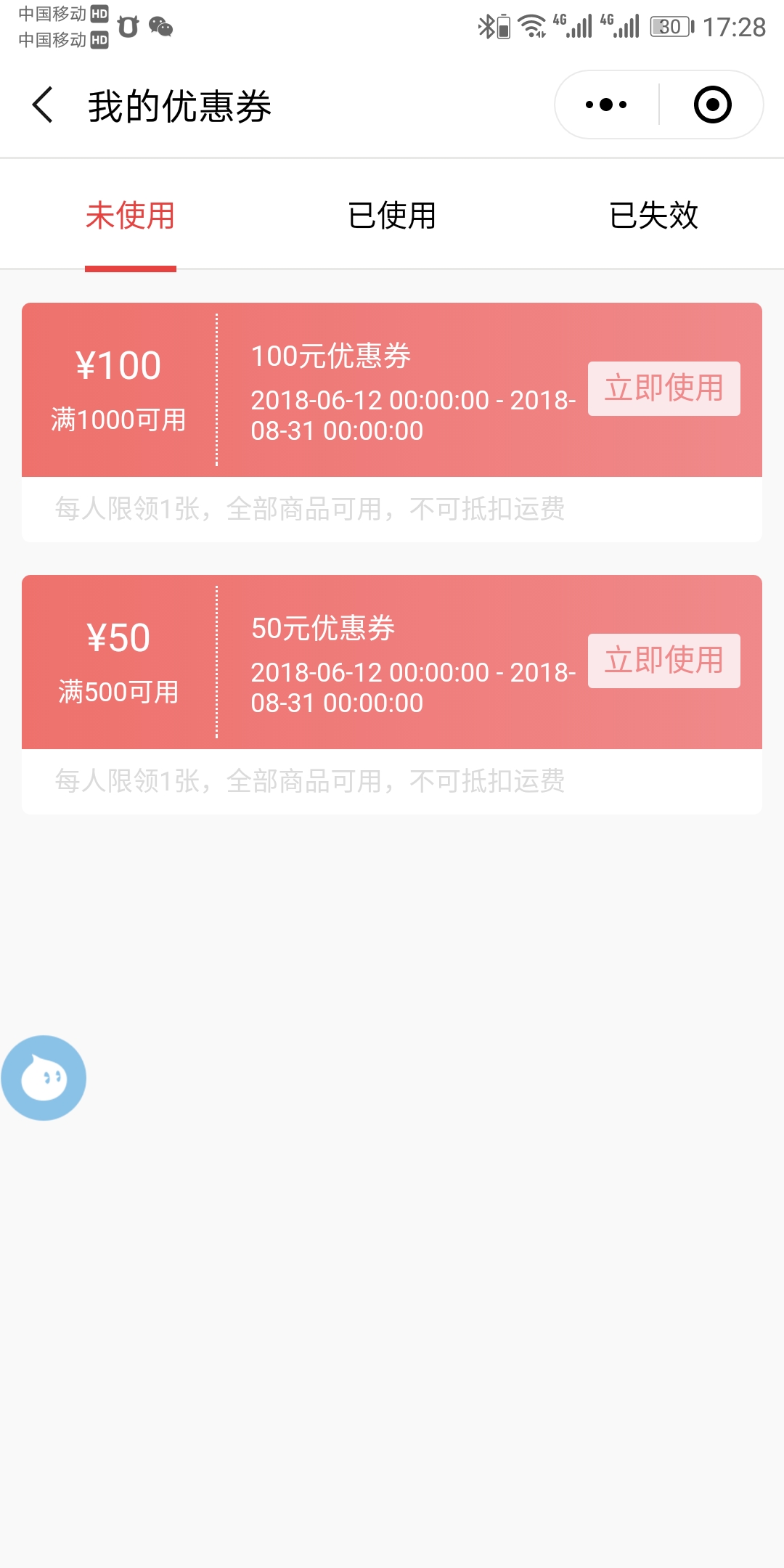 2、小程序搜“礼物说”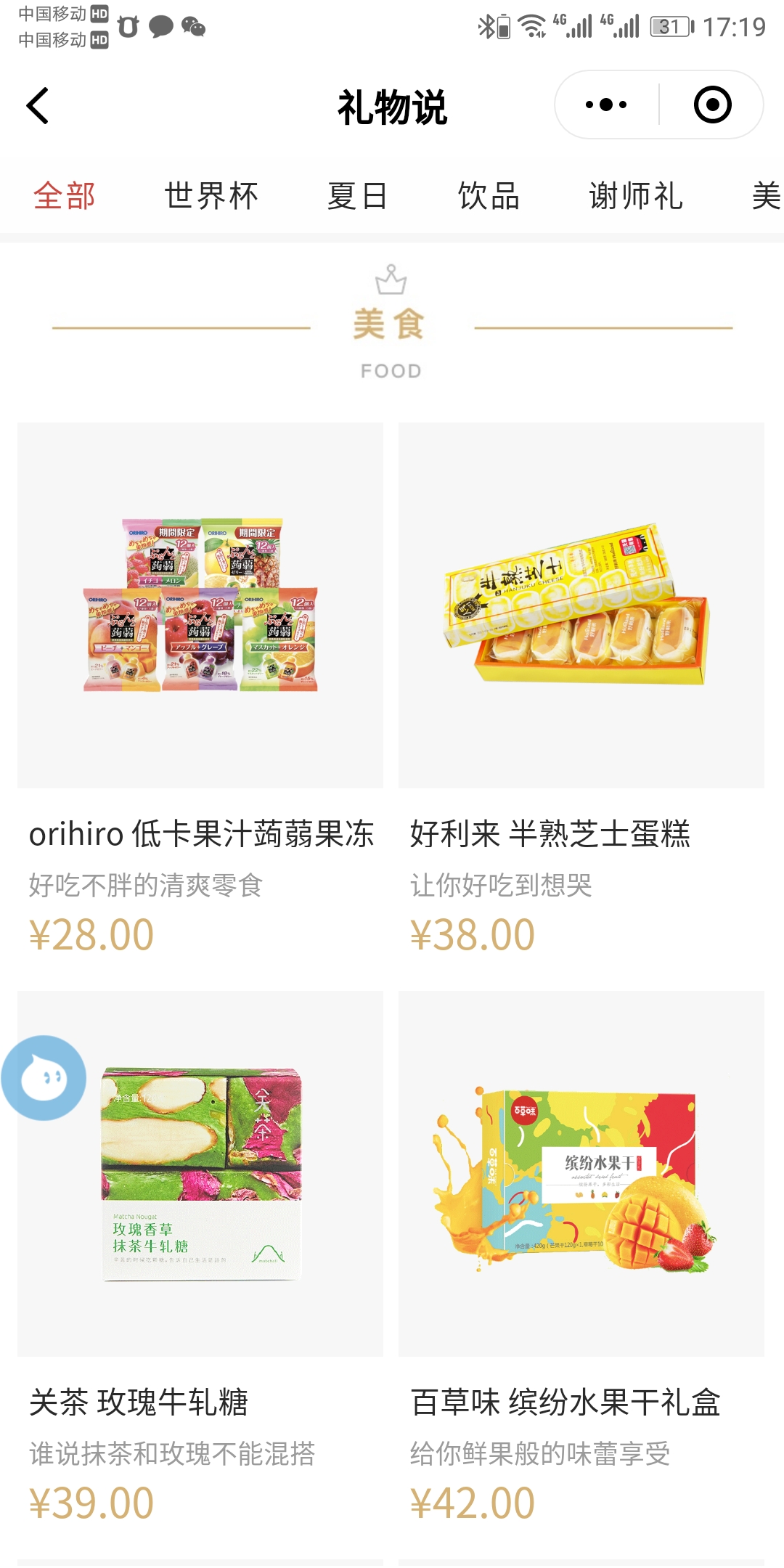 3、小程序搜“小小包麻麻”>分类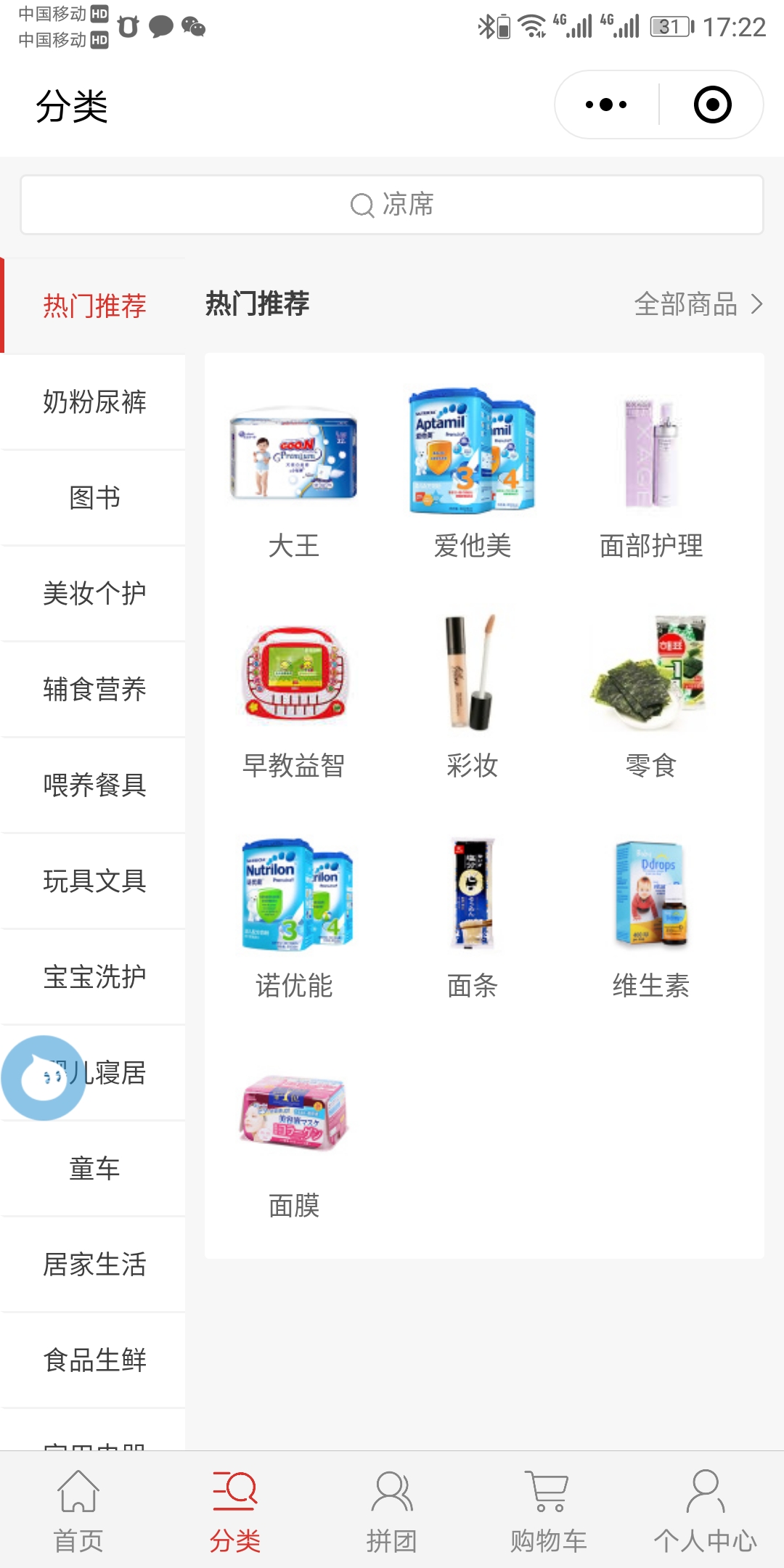 